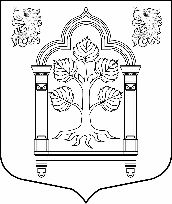 МУНИЦИПАЛЬНЫЙ СОВЕТвнутригородского муниципального образования Санкт-Петербургамуниципального округа Константиновское_________________________________________________________________________________________________________________________________________________________________________198264, Санкт-Петербург, пр.Ветеранов, д. 166,лит.А, тел./факс 300-48-80E-mail: mokrug41@mail.ruВ соответствии с п. 4 ч. 1 ст. 20 Закона Санкт-Петербурга от 23.09.2009 № 420-79 "Об организации местного самоуправления в Санкт-Петербурге", Уставом внутригородского муниципального образования Санкт-Петербурга муниципальный округ Константиновское, Муниципальный Совет РЕШИЛ:1. Установить памятную дату внутригородского муниципального образования                           Санкт-Петербурга муниципальный округ Константиновское- День обретения мощей преподобного Сергия Радонежского - День Сергиево.2. День обретения мощей преподобного Сергия Радонежского - является памятной датой муниципального образования – День Сергиево, и отмечается ежегодно 18 июля.3. Настоящее решение вступает в силу с момента его официального опубликования. 4. Контроль исполнения настоящего решения возложить на главу муниципального образования – исполняющего полномочия председателя Муниципального Совета Зыкову Т.В.«__» апреля 2021 г.                                               Санкт-ПетербургРЕШЕНИЕ (проект)РЕШЕНИЕ (проект)Об установлении памятной даты внутригородского муниципального образования Санкт-Петербурга муниципальный округ Константиновское оГлава муниципального образования, исполняющий полномочия председателяМуниципального Совета                                                                                           Т.В. Зыкова